Муниципальное бюджетное общеобразовательное учреждение «Кириковская средняя школа»РАБОЧАЯ ПРОГРАММАпо предмету «второй иностранный язык (английский)» для учащихся 5 класса муниципального бюджетного общеобразовательного учреждения «Кириковская средняя школа»Составил: учитель Гаврилова Флюра Ильязовна2020-2021 учебный год1. Пояснительная записка.Настоящая рабочая программа составлена на основании основной образовательной программы основного общего образования муниципальногобюджетного общеобразовательного учреждения «Кириковская средняяшкола», учебного плана муниципального бюджетного общеобразовательного учреждения «Кириковскаясредняя  школа» (5-9 класс) на 2020-2021 учебный год,авторской программы О.В.Афанасьевой, И.В.Михеевой курса английского языка к УМК «Новый курс английского языка для российских школ» для учащихся 5-9 классов общеобразовательных учреждений. -. М.: Дрофа, 2019 года, положения о рабочей программе педагога  муниципального бюджетного общеобразовательного учреждения «Кириковская средняя  школа» реализующего предметы, курсы и дисциплины общего образования от 30 мая 2019 года.Цели обучения английскому языку:- развитие иноязычной коммуникативной компетенции в совокупности ее составляющих – речевой, языковой, социокультурной, компенсаторной, учебно-познавательной:- речевая компетенция – развитие коммуникативных умений в четырех основных видах речевой деятельности (говорении, аудировании, чтении, письме);- языковая компетенция – овладение новыми языковыми средствами (фонетическими, орфографическими, лексическими, грамматическими) в соответствии c темами, сферами и- ситуациями общения, отобранными для основной школы; освоение знаний о языковых явлениях изучаемого языка, разных способах выражения мысли в родном и изучаемом языке;- социокультурная компетенция – приобщение учащихся к культуре, традициям и реалиям стран/страны изучаемого иностранного языка в рамках тем, сфер и ситуаций общения, отвечающих опыту, интересам, психологическим особенностям учащихся, формирование умения представлять свою страну, ее культуру в условиях иноязычного межкультурного общения;- компенсаторная компетенция – развитие умений выходить из положения в условиях дефицита языковых средств при получении и передаче информации;- учебно-познавательная компетенция – дальнейшее развитие общих и специальных учебных умений; ознакомление с доступными учащимся способами и приемами самостоятельного изучения языков и культур, в том числе с использованием новых информационных технологий;- развитие и воспитание у школьников понимания важности изучения иностранного языка в современном мире и потребности пользоваться им как средством общения, познания, самореализации и социальной адаптации; воспитание качеств гражданина, патриота;- развитие национального самосознания, стремления к взаимопониманию между людьми- разных сообществ, толерантного отношения к проявлениям иной культуры.Задачи курса обучения:- приобретение начальных навыков общения в устной и письменной форме с носителями иностранного языка на основе своих речевых возможностей и потребностей; освоение правил речевого и неречевого поведения;- освоение начальных лингвистических представлений, необходимых для овладения на элементарном уровне устной и письменной речью на иностранном языке, расширение лингвистического кругозора;- формирование дружелюбного отношения и толерантности к носителям другого языка на основе знакомства с жизнью своих сверстников в других странах, с детским фольклором и доступными образцами детской художественной литературы.В соответствии с учебным планом муниципального бюджетного общеобразовательного учреждения «Кириковская средняя школа» по общеобразовательной программе на 2020-2021 учебный год и примерной программой по иностранному языку предмет «Английский язык как 2-й иностранный язык» изучается в 5 классе 1 час в неделю. Общий объём учебного времени составляет 35 часов в год. Промежуточная аттестация проводится в мае 2021 года в виде контрольной работы. 2. Планируемые результаты освоения предмета.Программа обеспечивает достижение обучающимися следующих личностных, метапредметных и предметных планируемых результатов:Личностными результатами изучения иностранного языка являются:- общее представление о мире как о многоязычном и поликультурном сообществе;- осознание языка, в том числе иностранного, как основного средства общения между людьми;- знакомство с миром зарубежных сверстников с использованием средств изучаемого иностранного языка (через  фольклор, некоторые образцы  художественной литературы, традиции).Метапредметными результатами изучения иностранного языка являются:- развитие умения взаимодействовать с окружающими, выполняя разные роли в пределах речевых потребностей и возможностей младшего школьника;- развитие коммуникативных способностей школьника, умения выбирать адекватные языковые и речевые средства для успешного решения элементарной коммуникативной задачи;- расширение общего лингвистического кругозора младшего школьника;- развитие познавательной, эмоциональной и волевой сфер младшего школьника; формирование мотивации к изучению иностранного языка;- овладение умением координированной работы с разными компонентами учебно-методического комплекта (учебником, аудиодиском, рабочей тетрадью, справочными материалами и т. д.)Предметные результатыПланируемые результаты соотносятся с четырьмя ведущими содержательными линиями и разделами предмета «Английский язык»1) коммуникативные умения в основных видах речевой деятельности (аудировании, говорении, чтении, письме);
2) языковые средства и навыки пользования ими;
3) социокультурная осведомленность;
4) общеучебные и специальные учебные умения.3. Содержание учебного предмета.4. Тематическое планирование с указанием часов на освоение каждой темы.5. Список литературы, используемый при оформлении рабочей программы.О.В.Афанасьевой, И.В.Михеевой курса английского языка к УМК «Новый курс английского языка для российских школ» для учащихся 5-9 классов общеобразовательных учреждений. -. М.: Дрофа, 2019 гБарашкова Е. А. «Грамматика английского языка». Сборник упражнений к учебнику Биболетовой М.З.-Барашкова Е. А.,2012.Богоявленская Е. В. «Упражнения по английскому языку» 5-9 класс, Библус, 2012.Боярская Ю. А.» «Дополнительные упражнения по английскому языку» (5-9класс) Астрель, 2013.Голицинский Ю. Б. «Сборник упражнений», Каро, 2012.СОГЛАСОВАНО:заместитель директора по учебно-воспитательной работе Сластихина Н.П._______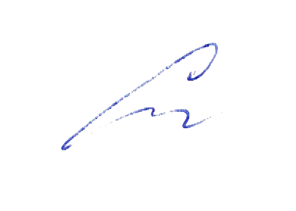 «31» августа 2020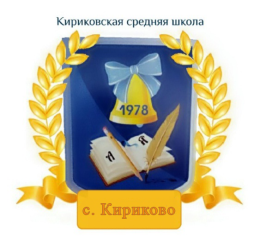 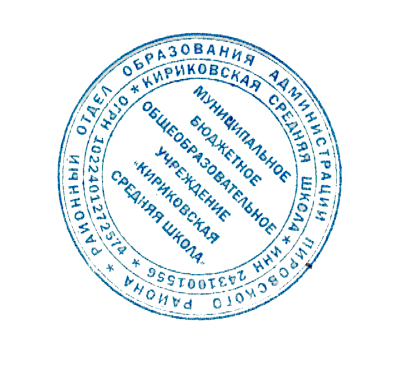 УТВЕРЖДАЮ:Директор муниципального бюджетного общеобразовательного учреждения «Кириковская средняя школа»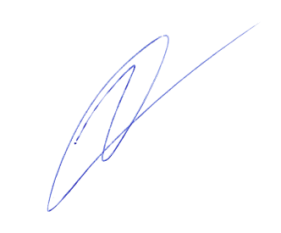 Ивченко О.В.________«31» августа 2020 года№ п/пРаздел, тема.Количество часов1Элементы учебной ситуации «Знакомство» 3 часа2Элементы учебной ситуации «Мир вокруг нас» 5 часов3Элементы учебной ситуации «Семья» 3 часа4Элементы учебной ситуации «Города и страны» 3 часа5Элементы учебной ситуации «Время. Часы. Минуты» 5 часов6Элементы учебной ситуации «Цвет вокруг нас. Качественные характеристики предметов» 4 часа7Элементы учебных ситуаций «Празднование дня рождения», «Описание внешности», «Дни недели» 5 часов8Повторение3 часа№ п/пТема урокаДата проведения1Знакомство. Фразы приветствия.02.09.2Структура «Whatsyourname?» Диалог "Знакомство". Буквы Ff, Pp, Vv, Ww.09.09.3Вопросительная конструкция: Как тебя зовут? Буквы Hh, Jj, Zz, Ii.Счет от 1 до 10. 16.09.4Английские имена и фамилии. Буквы Rr, Cc, Xx.23.09.5Буква Oo в закрытом слоге. Этикет общения при встрече и прощании30.09.6-7Буквы Uu в закрытом слоге. Буквосочетание ее.07.10.14.10.8Структура "Я вижу..." Модальный глагол can.21.10.9Местоимение it для обозначения неодушевленных предметов11.11.10Личные местоимения ед. ч. Чтение буквы Aa в закрытом слоге. Члены семьи.18.11.11Отрицательные и вопросительные предложения с глаголом-связкой «is». Открытый и закрытый слоги.25.1112Проектная работа «Герои популярных английских книг»02.1213Мир вокруг меня. Союз and. Буквосочетание ch. Запрос информации о собеседнике09.1214-15Название предмета и его характеристика. Вопросительная конструкция Что это такое? Буквосочетание or, ar.16.1216Буква Qq. Буквосочетание qu. Что я вижу и что мне нравится. Краткие ответы: да, нет.23.1217Выражение согласия/ несогласия в диалоге-расспросе. Названия профессий13.0118Моя семья. Утвердительные и вопросительные предложения.20.0119Буквы Aa, Ee в открытом и закрытом слоге. Числительные от 1 до 12.Предлоги места.27.0120Буква Oo в открытом слоге. Артикль a (an). Предметы и их качество.03.0221Глагол havehas настоящего простого времени. Глагол-связка tobe. Чтение сокращенных форм.10.0222Структура Откуда ты? Буквосочетание gh. Буквосочетание th. Числительные от 13 до 2017.0223Конструкция «Сколько тебе лет?». Личные местоимения.24.0224Буквы Ii ,Yy в открытом слоге. Предлог in. Описание сказочных героев.03.0325Открытки городов. Особенности употребления слов «notvery»10.0326Люди и предметы вокруг нас. Буквосочетание all17.0327Путешествие Рона. Отрицательные предложения с глаголами havе/has31.0328Названия дней недели. Буквосочетания or, ur, er.07.0429Проектная работа. История происхождения английских названий дней недели.14.0430Любимые фрукты. Предлоги места.21.0431Глаголы в 3-ем лице ед. числа настоящего простого времени28.0432Буквосочетания ow, ou. Предлоги места. Состояние человека. Любимые занятия детей .05.0533Обобщение знаний о транскрипции. Английский алфавит.12.0534Промежуточная аттестация в форме контрольной работы 19.0535Обобщающее повторение материала.26.05